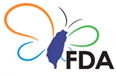 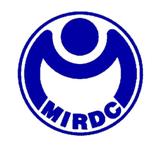 如報名人數過多，主辦單位保留報名之審核權利 (每單位將以2名為限) 且額滿為止!!主辦單位衛生福利部食品藥物管理署承辦單位金屬工業研究發展中心時間105年11月22日(二) 下午 13:00~16:40地點張榮發基金會國際會議中心1101國際會議廳(台北市中正區中山南路11號11樓)時間講    題主持人13:00~13:10報到13:10~13:20長官致詞13:20~14:35成果發表會金工中心14:35~14:50Break14:50~15:30醫療器材優良流通規範(GDP)條文與品質系統程序書-管理次系統金工中心15:30~16:20醫療器材優良流通規範(GDP)條文與品質系統程序書-產品實現金工中心16:20~16:40意見交流金工中心